Приложение№2Реализация проекта «Живая память»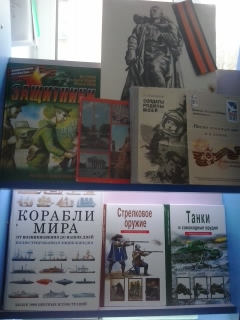 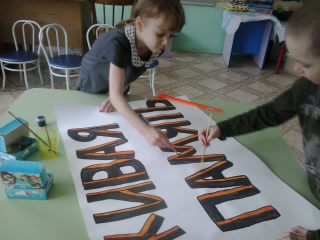 Оформление книжной полки книгами военной тематики                                            Рисование стенгазеты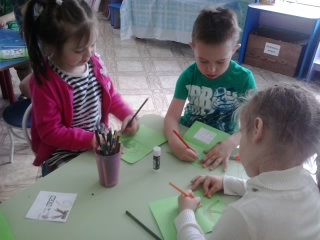 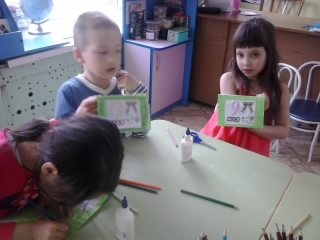                  Рисование и аппликация  пригласительных билетов на праздник «9 Мая - День Победы»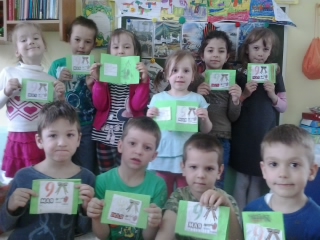 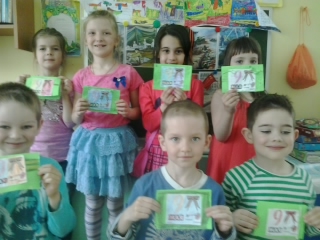                                           Выставка пригласительных билетов для родителей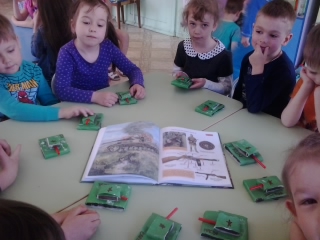 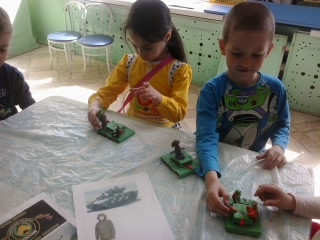   Конструирование и аппликация «Танк»                 Лепка «Я- танкист»    (из спичечных коробков)   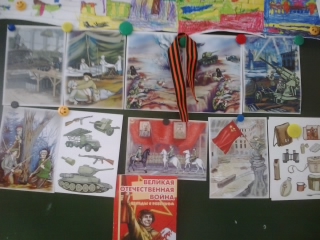 